Совет народных депутатов муниципального образования «Старобжегокайское сельское поселение»РЕШЕНИЕ«23» сентября 2020 г.                                № 151-2                                      а. СтаробжегокайО внесении изменений и дополнений в Приложение №1 к Решению Совета народных депутатов муниципального образования «Старобжегокайское сельское поселение» № 125-4 от 11.12.2018 г. «Об утверждении Положения о звании «Почетный гражданин муниципального образования «Старобжегокайское сельское поселение»В соответствии с Уставом муниципального образования «Старобжегокайское сельское поселение» и Регламентом Совета народных депутатов муниципального образования «Старобжегокайское сельское поселение», Совет народных депутатов муниципального образования «Старобжегокайское сельское поселение» Р Е Ш И Л:Внести следующие изменения и дополнения в Приложение №1 к Решению Совета народных депутатов муниципального образования «Старобжегокайское сельское поселение» № 125-4 от 11.12.2018 г. «Об утверждении Положения о звании «Почетный гражданин муниципального образования «Старобжегокайское сельское поселение»:1.1 В статье 9 «Заседания Совета народных депутатов муниципального образования «Старобжегокайское сельское поселение» по вопросам присвоения звания «Почетный гражданин муниципального образования «Старобжегокайское сельское поселение»:- часть 1 дополнить словами «, либо иного мероприятия»;- в части 2 после слов «Дня аула Старобжегокай» дополнить словами «, либо иного мероприятия»;- часть 3 дополнить словами «, либо иного мероприятия».  1.2.  В части 3 статьи 10 «Решение о присвоении звания «Почетный гражданин муниципального образования «Старобжегокайское сельское поселение» слова «не должно превышать 3 человек» заменить словами «не должно превышать 5 человек».1.3.     В статье 11 «Документы, представляемые в Совет народных депутатов муниципального образования «Старобжегокайское сельское поселение» для рассмотрения вопроса о присвоении звания «Почетный гражданин муниципального образования «Старобжегокайское сельское поселение»:- часть 2 дополнить словами «, либо иного мероприятия»;- часть 3 дополнить словами «, либо иного мероприятия».1.4. Часть 1 статьи 13 «Награждение и знаки отличия Почетного гражданина» дополнить словами «, либо иного мероприятия».2. Обнародовать настоящее решение путем его размещения на информационном стенде и официальном сайте администрации МО «Старобжегокайское сельское поселение»3. Настоящее Решение вступает в силу со дня официального обнародования.Председатель Совета народных депутатов муниципального образования «Старобжегокайское сельское поселение»						          А.Б. ХатитРеспублика АдыгеяСовет народных депутатов муниципального образования «Старобжегокайское сельское поселение»385112, а. Старобжегокай, ул. Ленина, 35/2, эл. адрес: stb01@bk.ru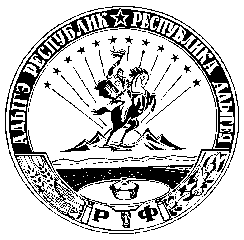 Адыгэ Республикмуниципальнэ зэхэт«Бжыхьэкъоежъ къоджэ тIысыпIэм» иадминистрацие385112, къ. Бжыхьакъоежъ, ур. Лениным ыцIэкIэ щытыр, 35/2                                                  эл. адрес: stb01@bk.ru